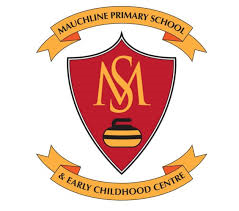 Parent Council MeetingMonday March 8th (Via Zoom)   Attendees: Lorna Donnelly, Christina Palmer, Cheryl Crawford, Kirsty Mccrindle, Clare Rutherford, Maria McKell, Lorraine Dougan, Cara PhillipsApologies: Lisa Sloan, Jillian Connelly, Helen Donnelly, Hazel Cousar, Laura Duckworth, Claus LohmarITEM NO. TITLE OF ITEMNAME OF LEADWELCOME & APOLOGIES. ChairMINUTES OF PREVIOUS MEETING Monday March 8th 2021 - Agreed as accuratePaper 1ChairMATTERS ARISINGThe Children's Leadership Council have spoken to PC regarding help with funding outdoor resources. Questionnaires highlighted that outdoor play is something the children are really looking for. Christina has suggested a wish list from the CLC for the PC to review and look into helping with. A list will be given to us by Easter Holidays to review. We can speak to local businesses regarding donations/ purchases. We will also look at funding and grants that may be available. Once a plan is in place this can then be shared with the wider parent forum for help with sourcing. ChairHT REPORT FM Announcement P4-7 will return on 15th March.All the information for a school return will be shared.In school provisionThere are over 60 children registered, however the P1-3 school return alongside parents and carers accessing it only as they need, has helped to keep daily numbers at around 15 children.ECC Update (From Cara Lead Senior) All children have returned to the ECC and we are now at full capacity with 40 children. The ECC is still operating with two bubbles; zebra bubble and the giraffe bubble, adhering to Covid-19 guidance. The indoor and outdoor learning environment has been further developed to stimulate children’s curiosity and inquiry skills in relation to Realising the Ambition. A variety of loose part materials were added both indoors and outdoors to enhance children’s investigative and problem solving skills. The ECC had a budget of £1600 which was used to source a variety of resources to enhance the learning environment. We utilised the budget to buy an iPad, materials for role play and storytelling, a large mud pie kitchen set, outdoor materials such as children’s brushes, wheelbarrow, tarpaulin for den building, emotion resources in relation to PATHS, water play resources and a variety of resources to enhance mark making across the whole ECC. Our snack money was utilised to buy large hollow blocks for outdoors which have been put to great use. Our outdoor champion Lynnette has made contact with the local community, Hillhead Heights, the local housing development to source resources for the outdoor area. She has also made contact with Eggar who is donating chips for our mud kitchen area and large wood cuttings for the children to use as a seating area outdoors. She has made contact with East Ayrshire roads department to source different road signs for our outdoor area as well. The outdoor area is still a working progress and our aim is to complete the area once we have received resources from the local community. Lynnette our outdoor champion is currently undertaking a six week virtual nature programme to enhance outdoor learning for all children in the ECC. Once this training is complete, this will be shared with all staff to roll out across the whole ECC. Alyson our communication champion is currently working from home, where she has been carrying out Vscene communication targeted groups with the children who have been identified to require additional support. Alyson is tracking children’s progress using a communication tracker to evidence her communication work. This evidence will be added towards the communication friendly accreditation. Alyson is also uploading communication top tips to the blog each week and also a nursery rhyme for parents to learn at home with their child to enhance their communication, speech and their understanding of rhyme.Consulting with parents, carers and childrenIn brief feedback from P1-3 Parents questionnaires.Parent’s feedback:On average just over 1/3 of parents from each class responded.Almost all parents reported that their child had enjoyed the return to school. Two parents were unsure of how their child felt.Parents reported that their children most enjoyed the following aspects of school return: Seeing friends and socialisingSeeing teachers and other staffFace to face learningThe general in school experienceGetting back into routinesOpportunities to play The aspects of learning parents feel are most important for the school to support with are:LiteracyNumeracyHealth and WellbeingPlay Outdoor LearningWhen asked about anything else we could do to support at this time parents mostly responded with a ‘no’ or made a personal comment about the good support they had received.  There were no other common themes raised here, just a few personal comments about individual supports specific children may need. These have been shared with the appropriate teachers. Action:Curriculum to allow clear focus on Literacy, Numeracy and HWB.Staff to make use of play and outdoor learning as vehicles for learning.Children’s feedback:All the P1-3 school returners took part:Almost all children said they felt happy and excited about being back at school. A few children felt sad, and this was because they missed their parents. One survey was completed at the end of the first week and a few children in this group reported feeling tired or exhausted, which is to be expected.Common themes about what almost all children wanted to help them with their learning were:LiteracyPhonics workPhoneme workSpelling activitiesHelp with handwritingOpportunities to writeMathsCubesNumber linesMore practiceWhen asked how we could help support their health and wellbeing, the children responded with the following common themes:Opportunities to play. This was the most common theme.More outdoor learning and being outdoors moreOpportunities for PE/ExerciseTake part in the ‘daily mile’YogaOpportunities for healthy eating, particular reference made to them wanting fruit. Action:Share and discuss the information with staff to help support planning for learning and teaching at this stage in school return.Share with parents via school app the request about healthy eatingConsulting with parents, carers and children: In brief feedback from P4-7 questionnaires.Parent’s feedback:On average 20% of parents responded from each class to the questionnaire. P7 had the highest response with a 31% response rate.The majority of parents felt the number of tasks set were right.Most parents felt feedback was good.Most parents felt the learning tasks were easy to understand.Most parents felt well supported by the school and class teacher.Common themes about what was working well:TEAMSVariety of tasksLive lessons/SessionsAllowing children to work at their own paceCommon themes about the challenges felt by parents in regards to remote learningParents worried about not doing enough to support their childTechnology not always workingHaving more than 1 child to support was highlighted as a challengeSupporting their child’s motivationLack of ‘face to face’ social interactionsWhen parents were asked about any further support that we could offer, most said nothing else was needed. The rest had specific requests in relation to their child’s individual needs.Action:HT discussion individual class data with teacher to identify any patterns of feedback or concerns that will needed supported when the children return. Children’s feedback:There was a low response rate.Common Themes included:Enjoying the ‘flexible’ dayCheck-in calls and live interactionsChildren missing their friendsChildren missing in school learning and school staffAlmost all the children who responded felt that they didn’t need any extra support at this time.Things they would like included in their learning programme included:ArtFitnessGames Action:Teachers to consider the feedback as part of their planning for a school return.Staffing Mrs Strachan, Senior Clerical, has decided to resign from her post. As a school we are really sad to lose Mrs Strachan and she will be a huge loss to the staff team here at Mauchline. Mrs Strachan has been a dedicated, enthusiastic and supportive member of staff to us all and we wish her well for the future. Miss Alyson McJannet is currently working from home. Lindsay Rock is covering the position at the moment. We are interviewing next week for a Temporary ELCP-maternity cover for AMcJannet.School FundWe have been spending some of the school fund monies to renew our online subscriptions as follows:£950 Education City Licence£73 First News£74.99 ECC Twinkl Subscription£189.00 Primary Twinkl Subscription£150 Charanga Music (Online Music Resources)£971.63  Nessy Reading and Spelling AOCBCLC Letter to the PC-discussedHead TeacherE.C.C UPDATE as aboveECC Senior TREASURER'S REPORT no transactions this month.Current balance £1974.23TreasurerSUBGROUP REPORTSChristmas (on hold)Fundraising: Cheryl has agreed to stay on as lead. Clare, Lorna and Kirsty will assist.Recipe Book: Can potentially have a large profit. Parents will be given an option to either email in recipes or use drop box in school. Aim will be to get this done asap to be able to have on sale before summer holidays. SUBGROUP REPORTSChristmas (on hold)Fundraising: Cheryl has agreed to stay on as lead. Clare, Lorna and Kirsty will assist.Recipe Book: Can potentially have a large profit. Parents will be given an option to either email in recipes or use drop box in school. Aim will be to get this done asap to be able to have on sale before summer holidays. SUBGROUP REPORTSChristmas (on hold)Fundraising: Cheryl has agreed to stay on as lead. Clare, Lorna and Kirsty will assist.Recipe Book: Can potentially have a large profit. Parents will be given an option to either email in recipes or use drop box in school. Aim will be to get this done asap to be able to have on sale before summer holidays. 8. AOCBP7 Leavers: numbers to be confirmed for ties. ECC Leavers: numbers to be confirmed for gym bags. Parking: Ms Dougan spoke to Barbara Rae about who can enforce parking around the school. A pilot initiative called Trailblazers will be coming to the school. Info will follow regarding this. Easter: Community Association will be providing eggs to all children. AOCBP7 Leavers: numbers to be confirmed for ties. ECC Leavers: numbers to be confirmed for gym bags. Parking: Ms Dougan spoke to Barbara Rae about who can enforce parking around the school. A pilot initiative called Trailblazers will be coming to the school. Info will follow regarding this. Easter: Community Association will be providing eggs to all children. AOCBP7 Leavers: numbers to be confirmed for ties. ECC Leavers: numbers to be confirmed for gym bags. Parking: Ms Dougan spoke to Barbara Rae about who can enforce parking around the school. A pilot initiative called Trailblazers will be coming to the school. Info will follow regarding this. Easter: Community Association will be providing eggs to all children. 9.DATE OF NEXT MEETING Monday 19th April @ 7pm via zoomDATE OF NEXT MEETING Monday 19th April @ 7pm via zoomDATE OF NEXT MEETING Monday 19th April @ 7pm via zoom